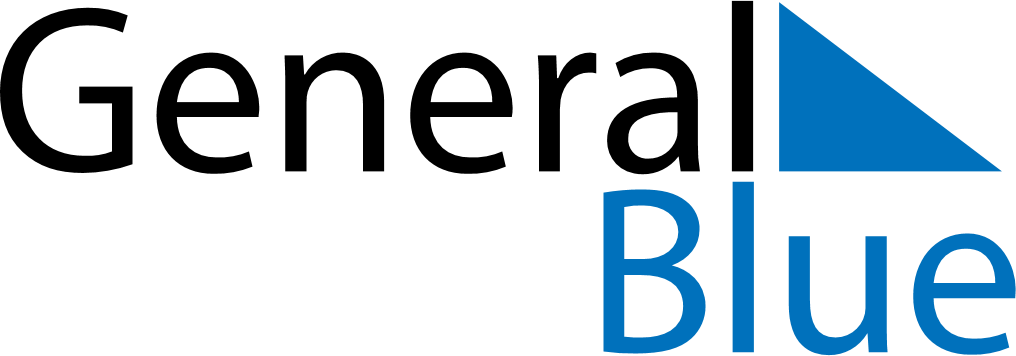 June 2024June 2024June 2024June 2024June 2024June 2024June 2024Antanimena, Atsimo-Andrefana, MadagascarAntanimena, Atsimo-Andrefana, MadagascarAntanimena, Atsimo-Andrefana, MadagascarAntanimena, Atsimo-Andrefana, MadagascarAntanimena, Atsimo-Andrefana, MadagascarAntanimena, Atsimo-Andrefana, MadagascarAntanimena, Atsimo-Andrefana, MadagascarSundayMondayMondayTuesdayWednesdayThursdayFridaySaturday1Sunrise: 6:38 AMSunset: 5:24 PMDaylight: 10 hours and 46 minutes.23345678Sunrise: 6:38 AMSunset: 5:24 PMDaylight: 10 hours and 45 minutes.Sunrise: 6:39 AMSunset: 5:24 PMDaylight: 10 hours and 45 minutes.Sunrise: 6:39 AMSunset: 5:24 PMDaylight: 10 hours and 45 minutes.Sunrise: 6:39 AMSunset: 5:24 PMDaylight: 10 hours and 44 minutes.Sunrise: 6:39 AMSunset: 5:24 PMDaylight: 10 hours and 44 minutes.Sunrise: 6:40 AMSunset: 5:24 PMDaylight: 10 hours and 44 minutes.Sunrise: 6:40 AMSunset: 5:24 PMDaylight: 10 hours and 43 minutes.Sunrise: 6:41 AMSunset: 5:24 PMDaylight: 10 hours and 43 minutes.910101112131415Sunrise: 6:41 AMSunset: 5:24 PMDaylight: 10 hours and 42 minutes.Sunrise: 6:41 AMSunset: 5:24 PMDaylight: 10 hours and 42 minutes.Sunrise: 6:41 AMSunset: 5:24 PMDaylight: 10 hours and 42 minutes.Sunrise: 6:42 AMSunset: 5:24 PMDaylight: 10 hours and 42 minutes.Sunrise: 6:42 AMSunset: 5:24 PMDaylight: 10 hours and 42 minutes.Sunrise: 6:42 AMSunset: 5:24 PMDaylight: 10 hours and 41 minutes.Sunrise: 6:43 AMSunset: 5:24 PMDaylight: 10 hours and 41 minutes.Sunrise: 6:43 AMSunset: 5:24 PMDaylight: 10 hours and 41 minutes.1617171819202122Sunrise: 6:43 AMSunset: 5:24 PMDaylight: 10 hours and 41 minutes.Sunrise: 6:43 AMSunset: 5:25 PMDaylight: 10 hours and 41 minutes.Sunrise: 6:43 AMSunset: 5:25 PMDaylight: 10 hours and 41 minutes.Sunrise: 6:44 AMSunset: 5:25 PMDaylight: 10 hours and 41 minutes.Sunrise: 6:44 AMSunset: 5:25 PMDaylight: 10 hours and 40 minutes.Sunrise: 6:44 AMSunset: 5:25 PMDaylight: 10 hours and 40 minutes.Sunrise: 6:44 AMSunset: 5:25 PMDaylight: 10 hours and 40 minutes.Sunrise: 6:45 AMSunset: 5:26 PMDaylight: 10 hours and 40 minutes.2324242526272829Sunrise: 6:45 AMSunset: 5:26 PMDaylight: 10 hours and 40 minutes.Sunrise: 6:45 AMSunset: 5:26 PMDaylight: 10 hours and 41 minutes.Sunrise: 6:45 AMSunset: 5:26 PMDaylight: 10 hours and 41 minutes.Sunrise: 6:45 AMSunset: 5:26 PMDaylight: 10 hours and 41 minutes.Sunrise: 6:45 AMSunset: 5:27 PMDaylight: 10 hours and 41 minutes.Sunrise: 6:45 AMSunset: 5:27 PMDaylight: 10 hours and 41 minutes.Sunrise: 6:46 AMSunset: 5:27 PMDaylight: 10 hours and 41 minutes.Sunrise: 6:46 AMSunset: 5:28 PMDaylight: 10 hours and 41 minutes.30Sunrise: 6:46 AMSunset: 5:28 PMDaylight: 10 hours and 42 minutes.